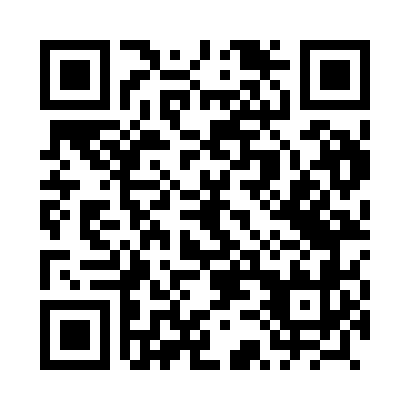 Prayer times for Gruczno, PolandWed 1 May 2024 - Fri 31 May 2024High Latitude Method: Angle Based RulePrayer Calculation Method: Muslim World LeagueAsar Calculation Method: HanafiPrayer times provided by https://www.salahtimes.comDateDayFajrSunriseDhuhrAsrMaghribIsha1Wed2:315:1212:445:538:1710:482Thu2:305:1012:445:548:1910:493Fri2:305:0812:445:558:2010:504Sat2:295:0612:445:568:2210:505Sun2:285:0412:435:578:2410:516Mon2:275:0212:435:588:2610:527Tue2:265:0012:435:598:2710:538Wed2:264:5812:436:018:2910:539Thu2:254:5712:436:028:3110:5410Fri2:244:5512:436:038:3210:5511Sat2:234:5312:436:048:3410:5512Sun2:234:5112:436:058:3610:5613Mon2:224:5012:436:068:3710:5714Tue2:214:4812:436:068:3910:5815Wed2:214:4612:436:078:4110:5816Thu2:204:4512:436:088:4210:5917Fri2:194:4312:436:098:4411:0018Sat2:194:4212:436:108:4611:0019Sun2:184:4012:436:118:4711:0120Mon2:184:3912:436:128:4911:0221Tue2:174:3712:436:138:5011:0322Wed2:174:3612:436:148:5211:0323Thu2:164:3512:446:158:5311:0424Fri2:164:3312:446:158:5511:0525Sat2:154:3212:446:168:5611:0526Sun2:154:3112:446:178:5711:0627Mon2:154:3012:446:188:5911:0728Tue2:144:2912:446:199:0011:0729Wed2:144:2812:446:199:0111:0830Thu2:134:2712:446:209:0311:0831Fri2:134:2612:456:219:0411:09